Syllabus – Fall 2018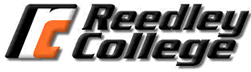 Courses:	ESL 260-53769 Low-Beginning Reading, Writing and Grammar (credit)	ESL 360-53770 Low-Beginning Reading, Writing and Grammar (noncredit)Time/ Location:Units:	ESL 260: 6 units		ESL 360: 0 unitsImportant Dates:	No Classes: 9/3, 11/12, 11/22-23	Deadline to drop the class to avoid a “W” (withdrawal): 9/2	Deadline to drop the class to avoid a grade: 10/12	Final Exam: Monday, Dec. 10, 10:00-11:50 a.m., LAL2Instructor:	Carol Nash	Phone: 	 559-875-4499	Email:  	carol.nash@reedleycollege.eduMaterials:	Required: 	Project Success 1, Student Book (with MyEnglishLab & eText) 				(*This is workbook. Used books are not allowed.)MyEnglishLab Registration:	Course name: 2018 FALL ESL 260/360		User Name: ________________	Course ID: CCFK-HM94-XYWM-E3UM								Password: _________________Description:  ESL 260/ ESL360 is an integrated skills course designed for speakers of other languages who want to learn reading, writing, and grammar at the low-beginning level. This course may be taken concurrently with ESL 260 or 360 level courses. ESL 260/ ESL360 is an entry-level course in the ESL sequence. Students who successfully complete this course will be prepared for ESL 261 or 361 level courses.Prerequisites:  NoneRepeatability:  ESL 260 may not be repeated after successful completion. ESL 360 is repeatable after successful completion.Grading:  This is a pass / no pass course.  Current grades will be available to students throughout the semester on Canvas. Final grades will be calculated as follows: Pass (P) >70%; No Pass (NP)<70%Homework:  Classroom and lab assignments are due at the beginning of the class period on the date due unless stated otherwise.  Some assignments may be turned in electronically. No credit will be given for homework handed in late. Extra work or makeup work will not affect your grade. Your lowest homework score will be dropped when the category score is calculated.Exams:  The date for exams will be announced in advance. If you are absent on the day of an exam, you will receive a zero score. You will not be allowed to take the exam on a later day. Your lowest exam score will be dropped when the category score is calculated.Writing: Your work done in this class will be read by other students in this and future classes. This may include exchanging and reading papers for the purpose of review. This also may include projecting your paper on the screen for the whole class to review. Choose writing topics that you are willing for others to read. Your writing will not be private.Class Participation: Your active participation in class is important for not only you but also your classmates.  Make it your priority to be in class every day. You are expected to come to class on time with your homework complete, and actively engage in classroom activities such as group discussions and pair practice. If you miss class, you are still responsible for the homework and activities that went on in your absence. Contact a classmate or your teacher for assignments so you can be prepared for the next class.Canceled Class: In the event that class must be canceled unexpectedly, an official form will be placed on the classroom door by the Deans Office. When you arrive to class, you are responsible to read the notice for any special assignments or instructions. Accommodations for students with disabilities: If you have a verified need for an academic accommodation or materials in alternate media (i.e., Braille, large print, electronic text, etc.) per the Americans with Disabilities Act (ADA) or Section 504 of the Rehabilitation Act, please contact me as soon as possible. Other Policies: Children are not allowed in class. Adult visitors are allowed with permission of the instructor. Please make arrangements in advance.Please do not allow your cell phones to disrupt class time. Set your phone so it remains quiet. Do not answer your phone, make calls, text, or use your phone for non-academic purposes during class. You may be dropped from the class if you miss more than 4 class periods. If you miss class, please communicate with the instructor. Schedule (subject to change)MondayTuesdayWednesdayThursdayFriday10:00-10:50 LAL 111:00-11:50 LAL  2 --10:00-10:50 LAL  111:00-11:50 LAL  2--10:00 - 11:50 LAL 2Objectives: In the process of completing this course, students will:read low-beginning materials on life skills topics and everyday situations.identify main ideas and supporting details.use strategies to recognize vocabulary in context.use strategies to increase reading comprehension and speed.write and edit simple sentences.identify and use grammatical structures in written English.identify and correct grammatical errors.Course Outcomes:  Upon completion of this course, students will be able to:read and understand in low-beginning texts.write simple sentences in the low-beginning level.recognize and use low-beginning grammar structures.Categories                                                             WeightHomework25%Writing25%Unit Exams25%Review Exams25%WeeksProject Success 1 ExamsProject Success MyEnglishLab HomeworkWriting1 – 2Unit 1 ExamUnit 1Unit 1 Writing3 – 4Unit 2 ExamUnit 2Unit 2 Writing5 – 6Unit 3 ExamUnit 3Unit 3 Writing7 – 8Unit 4 ExamUnit 4Unit 4 Writing9 – 10Review Exam #1Units 1-5Unit 5Unit 5 Writing11 – 12Unit 6 ExamUnit 6Unit 6 Writing12 – 13Unit 7 ExamUnit 7Unit 7 Writing13 – 14Unit 8 ExamUnit 8Unit 8 Writing15 – 16Unit 9 ExamUnit 9Unit 9 Writing16 – 17--Unit 10Unit 10 Writing18Review Exam #2Units 6-10----